LAMPIRAN B: DOKUMENB.1. Dokumen Pengajuan Judul (F.1)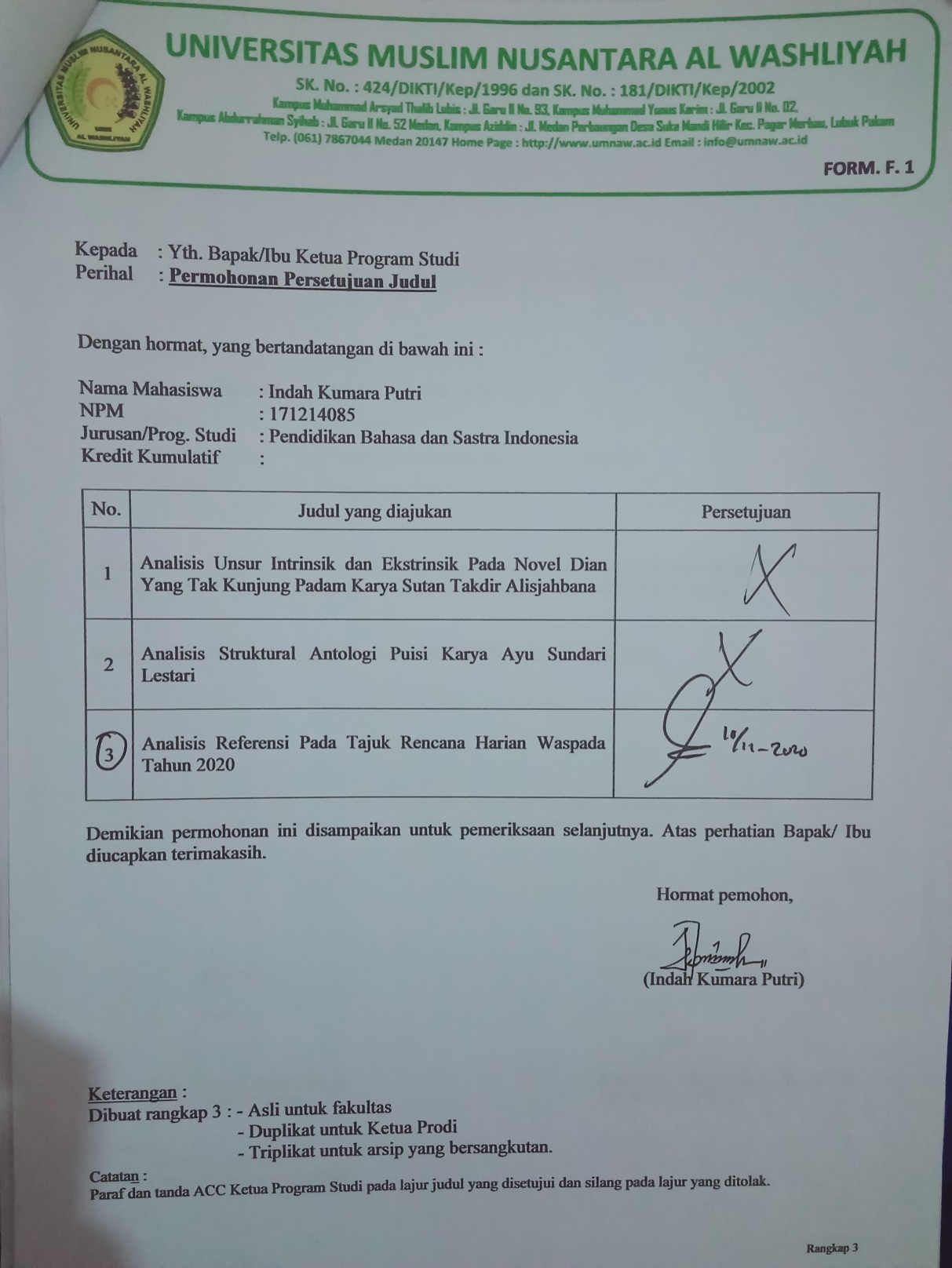 B.2 Dokumen Persetujuan Judul (F.2)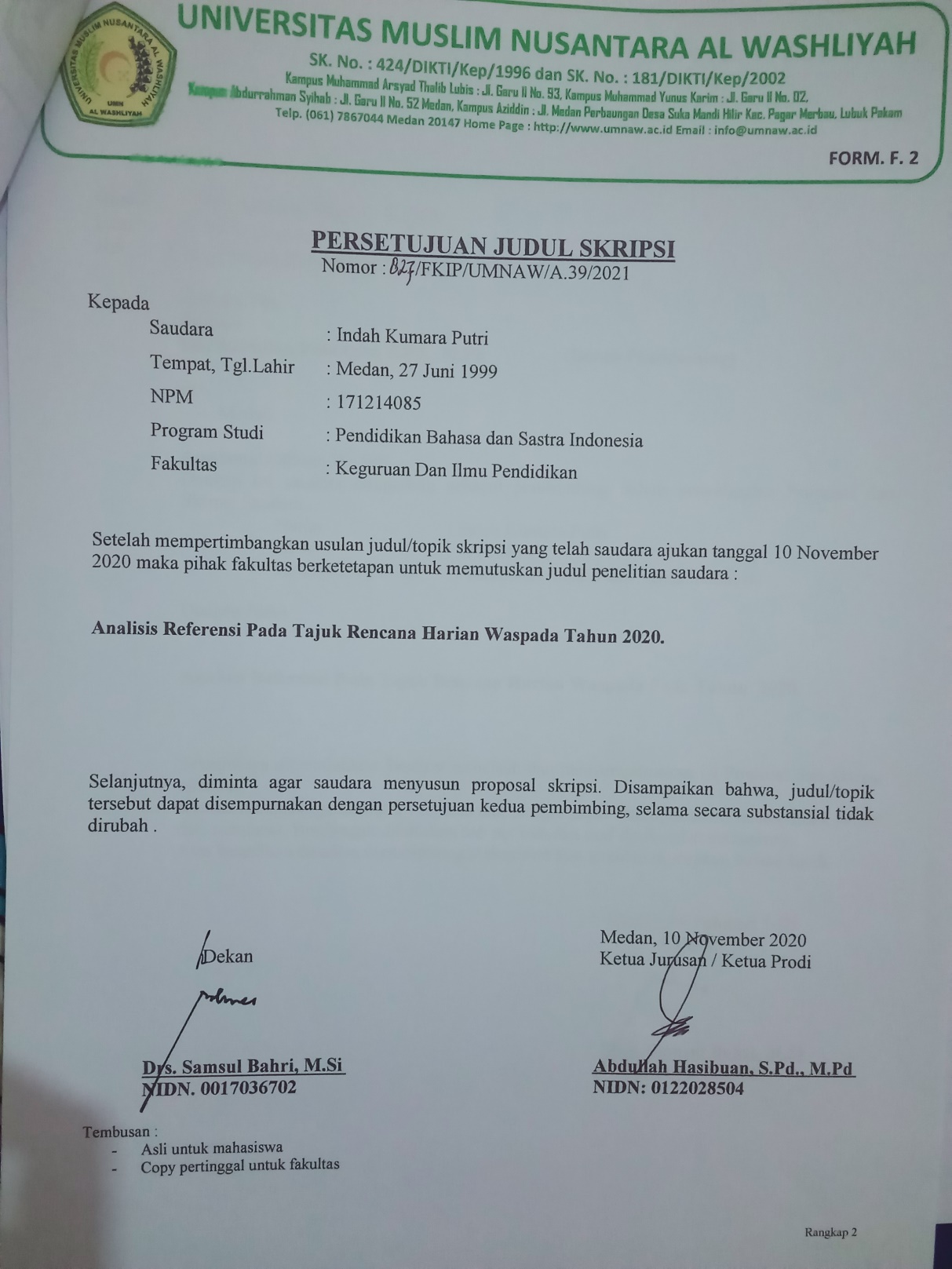 B.3 Penghunjukan Pembimbing (F.3)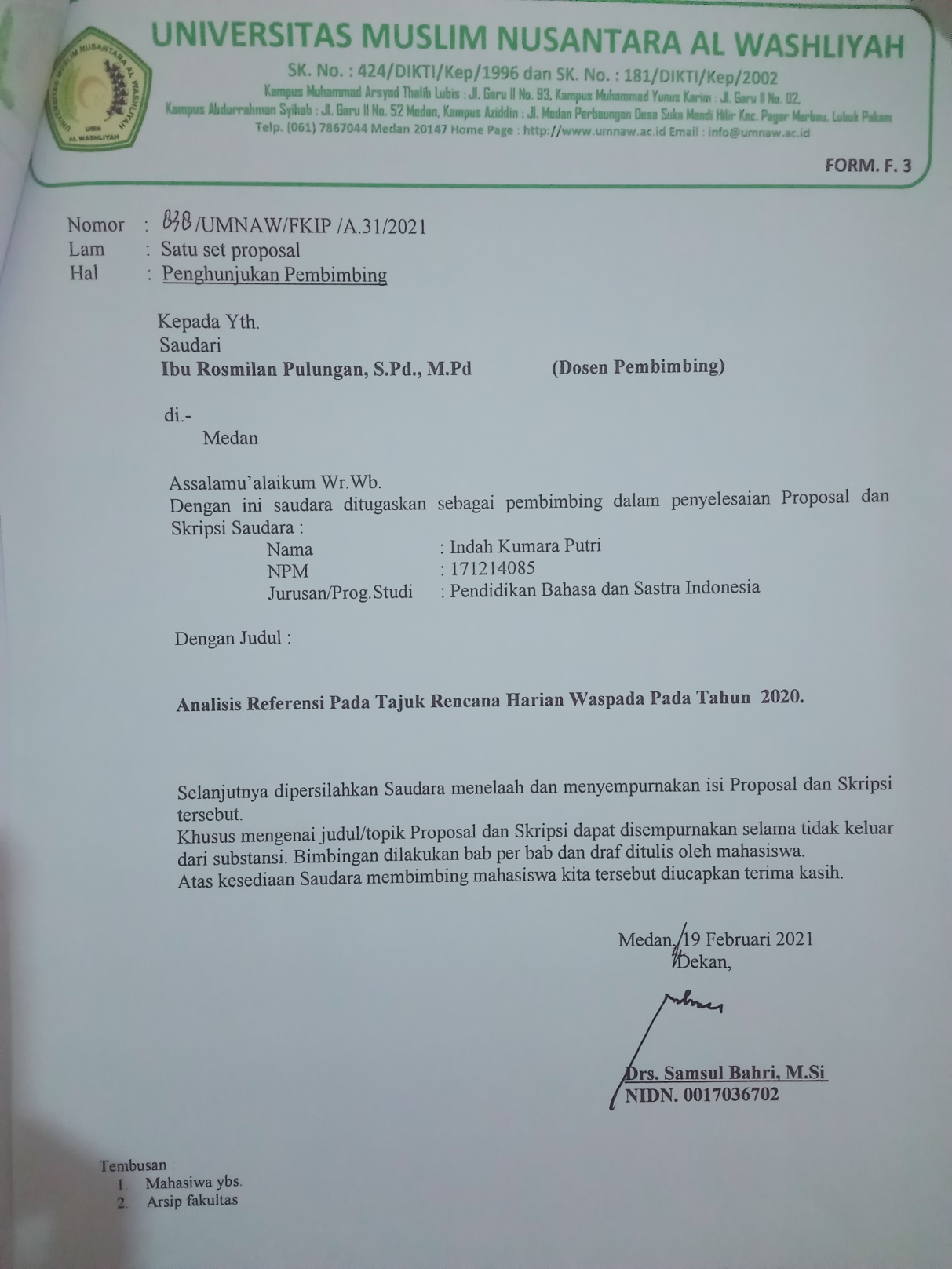 B.4 Undangan Seminar Proposal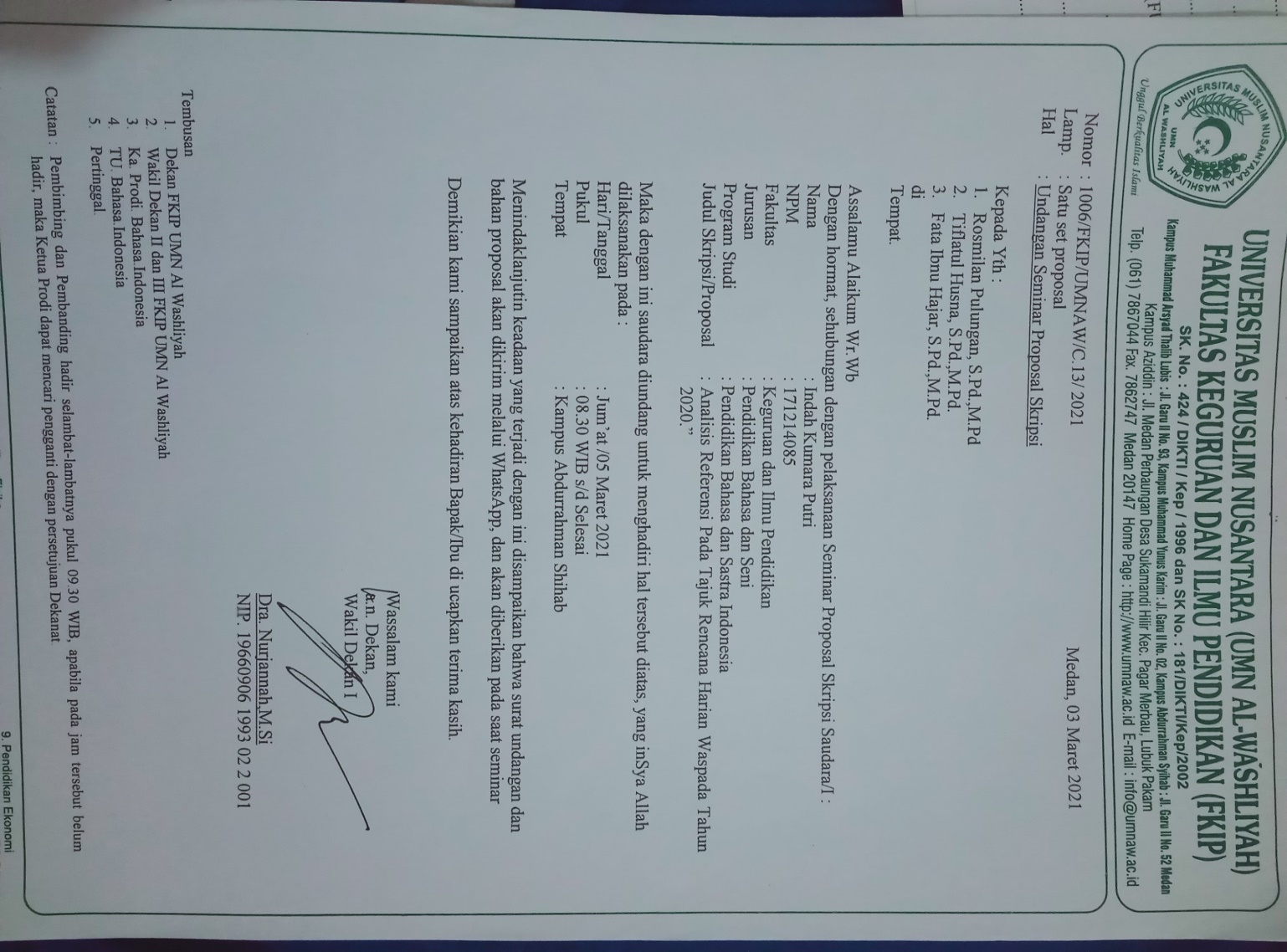 B.5 Berita Acara Seminar Proposal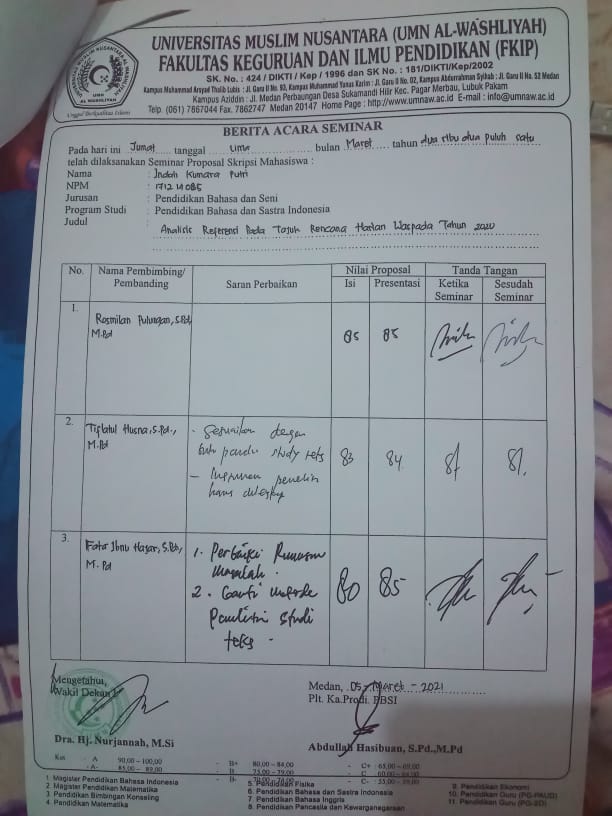 B.6 Surat Izin Penelitian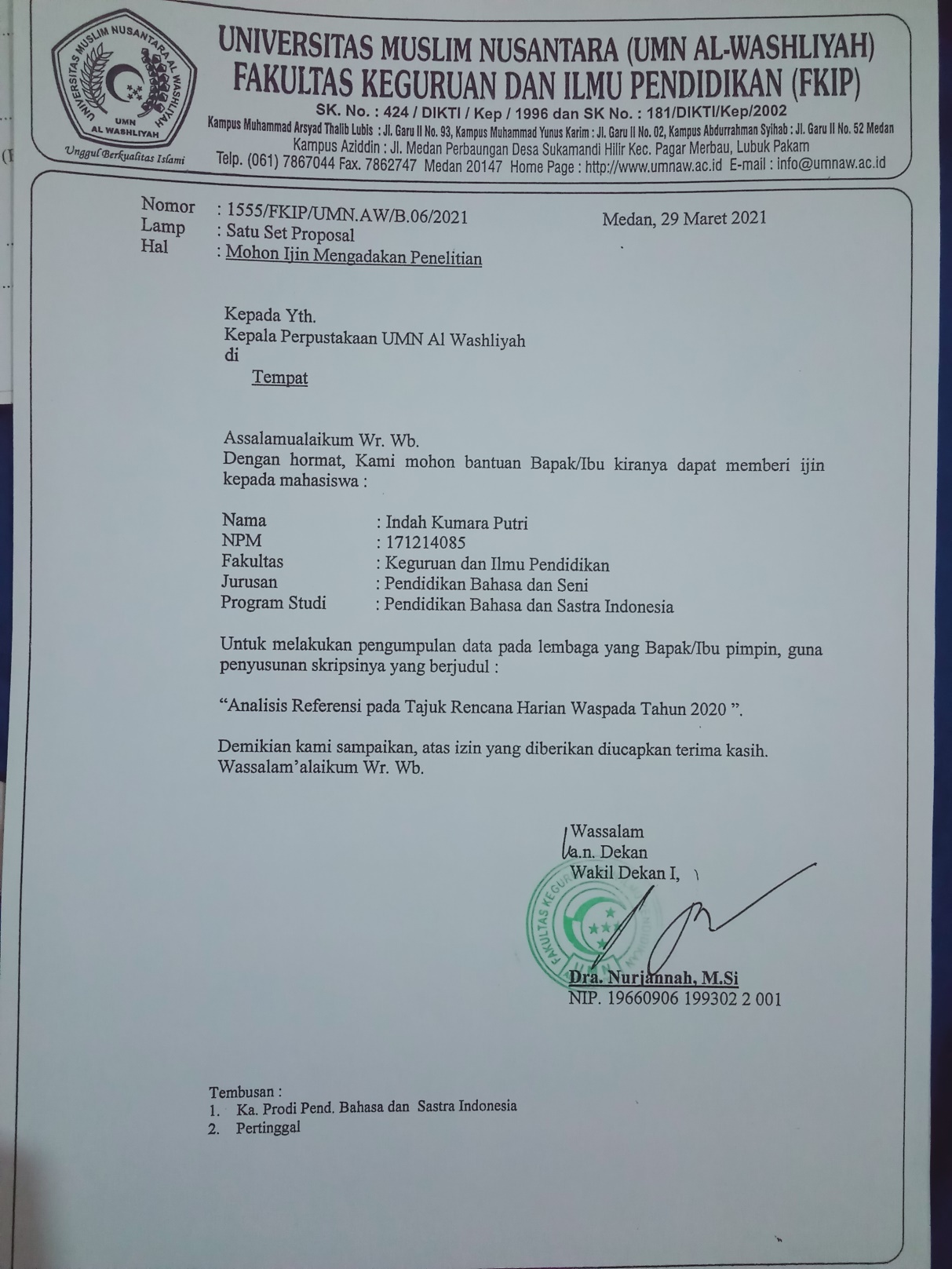 B.7 Surat Keterangan Penelitian	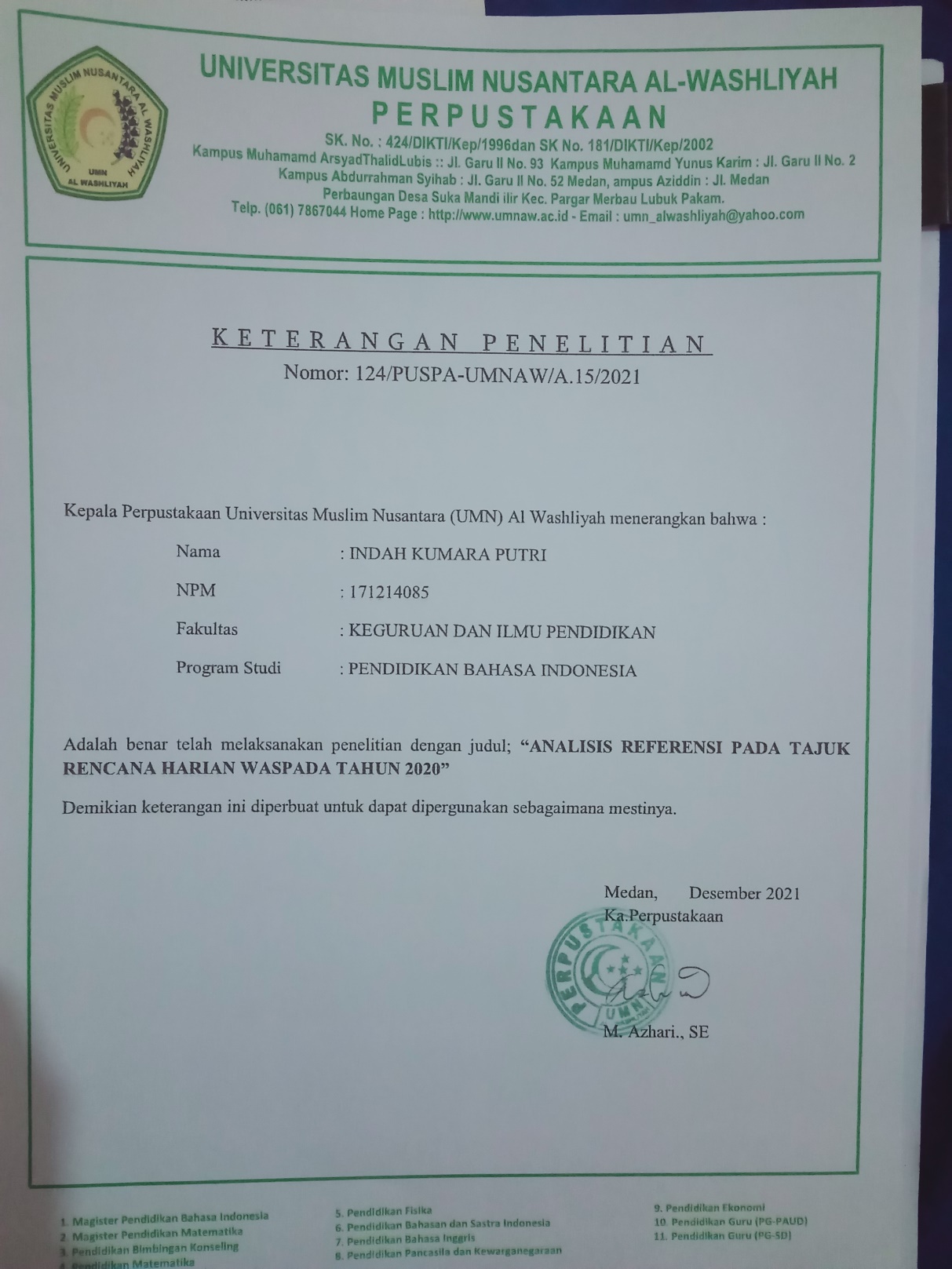 B.8 Berita Acara Bimbingan (F.4)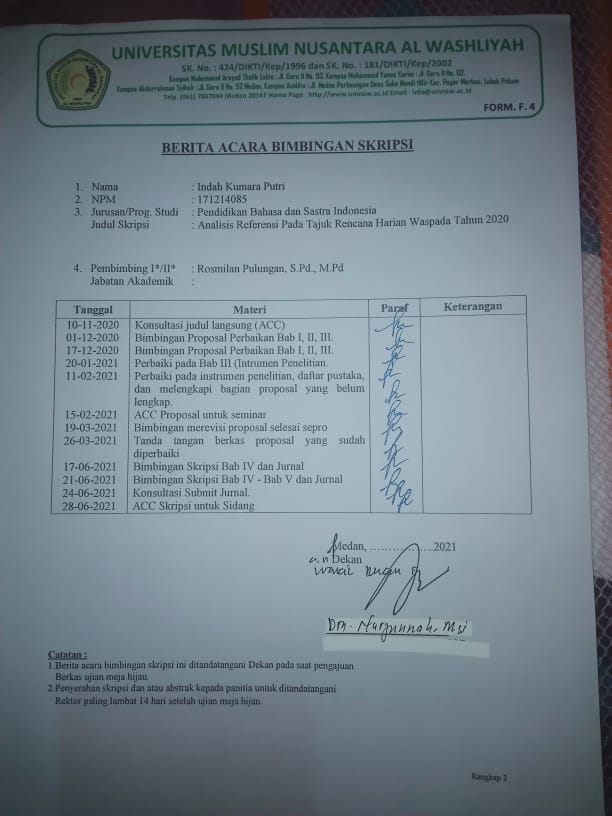 B.9 Undangan Sidang (F.5)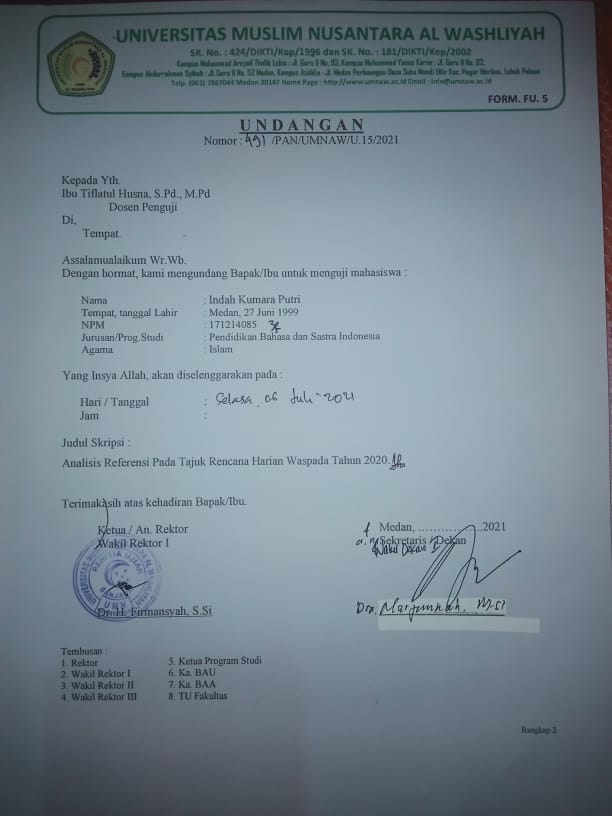 B.10 Ekspedisi Undangan Sidang  (FU.6)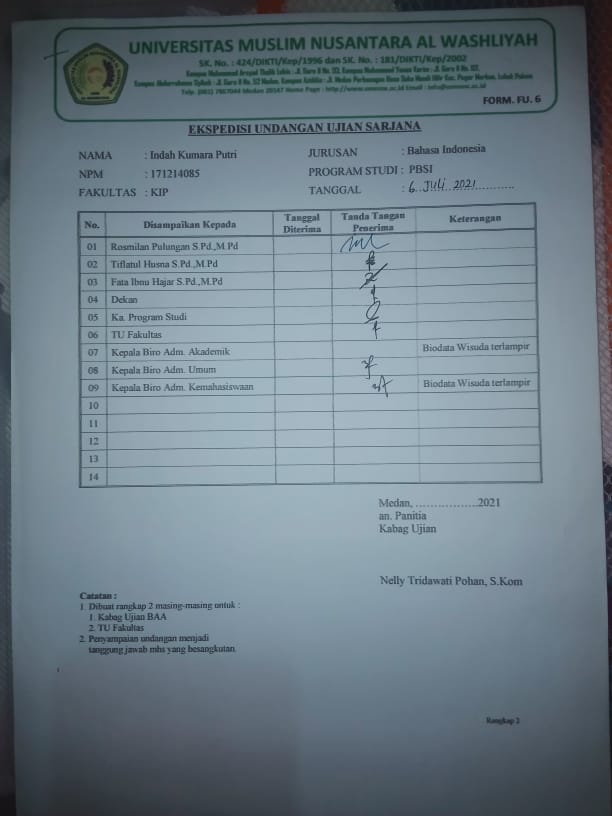 B.11 Berita Acara Sidang (FU.9)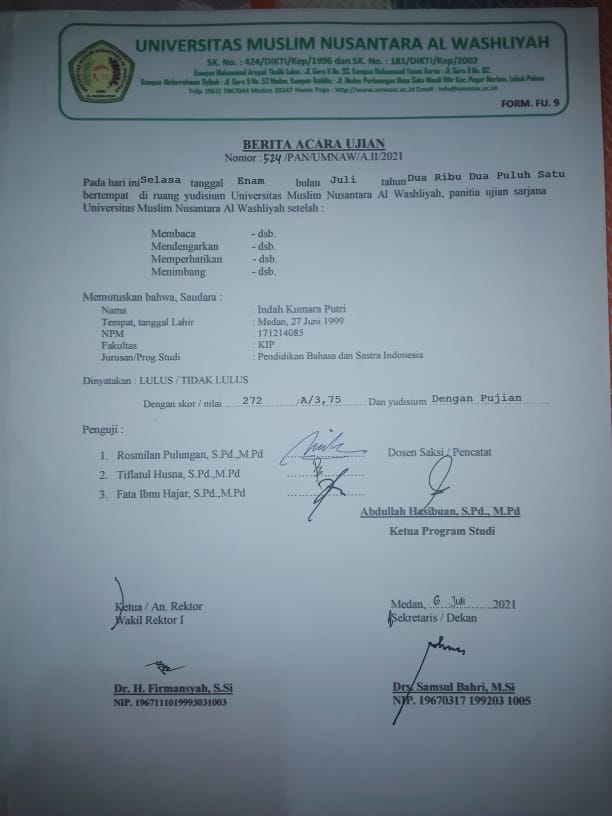 B.12 Evaluasi Perbaiki Sidang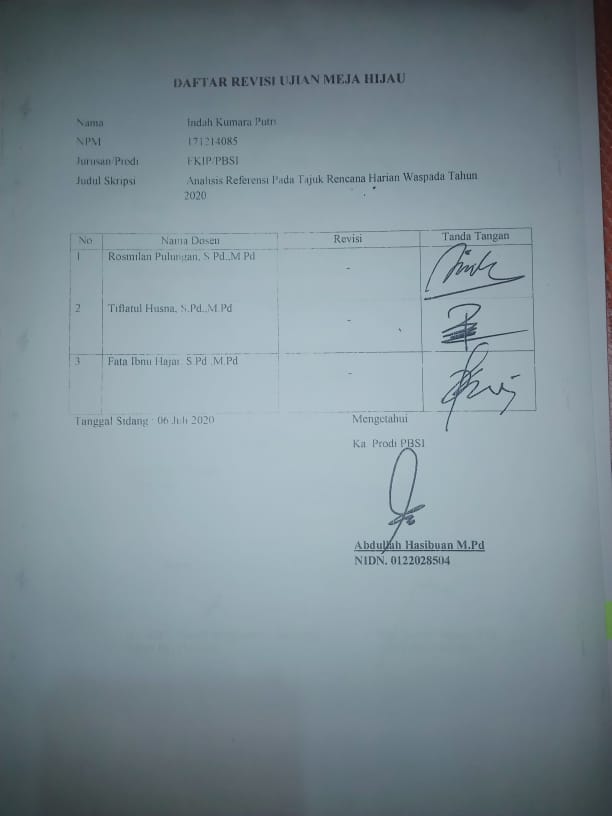 